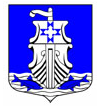 Администрациямуниципального образования«Усть-Лужское сельское поселение»Кингисеппского муниципального районаЛенинградской областиПОСТАНОВЛЕНИЕот 25 октября 2021 года № 241Об утверждении Административного регламента предоставления муниципальной услуги «Оформление согласия на передачу в поднаем жилого помещения, предоставленного по договору социального найма, находящегося в муниципальной собственности муниципального образования «Усть - Лужское сельское поселение» Кингисеппского муниципального района Ленинградской области»В соответствии с Федеральным законом от 27.07.2010 № 210-ФЗ «Об организации предоставления государственных и муниципальных услуг», Уставом муниципального образования «Усть - Лужское сельское поселение» Кингисеппского муниципального района Ленинградской области, администрация муниципального образования «Усть - Лужское сельское поселение» Кингисеппского муниципального района Ленинградской областиПОСТАНОВЛЯЕТ:Утвердить Административный регламент предоставления муниципальной услуги «Оформление согласия на передачу в поднаем жилого помещения, предоставленного по договору социального найма, находящегося в муниципальной собственности муниципального образования «Усть-Лужское сельское поселение» муниципального образования «Кингисеппский муниципальный район» Ленинградской области».Признать утратившим силу постановление администрации МО «Усть-Лужское сельское поселение» от 07.08.2015 № 200 «Об утверждении Административного регламента предоставления муниципальной услуги «Оформление согласия на передачу в поднаем жилого помещения, предоставленного по договору социального найма»Разместить данное постановление на официальном сайте администрации МО «Усть - Лужское сельское поселение» и на сайте «Леноблинформ».Настоящее постановление вступает в силу со дня его официального опубликования.Контроль за исполнением настоящего постановления оставляю за собой.Глава администрации МО «Усть - Лужское сельское поселение»                                                    П.И. Казарян